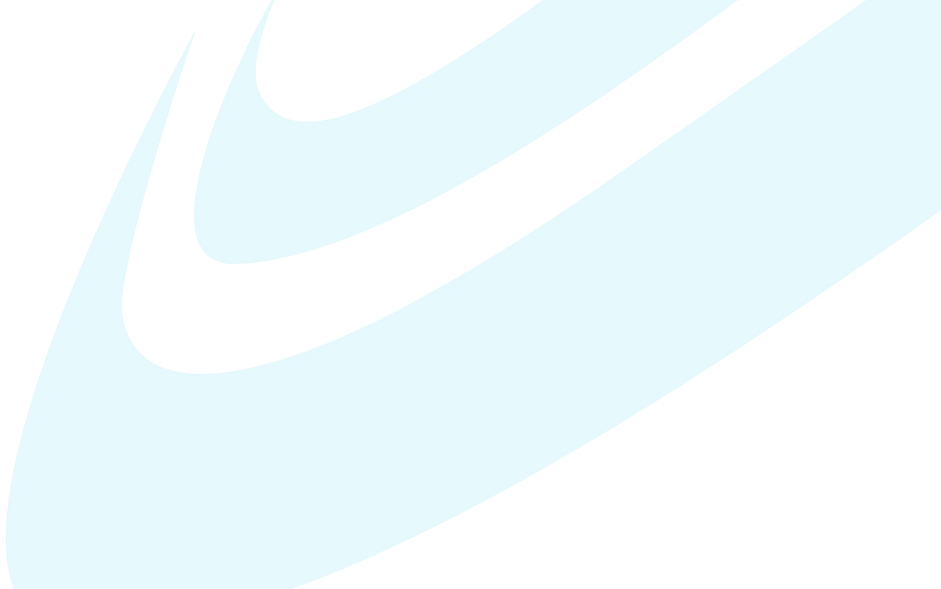 I. Introducción.El presente informe recoge las acciones más relevantes ejecutadas por la Oficina de Acceso a la Información (OAI) de Edenorte Dominicana, S. A. correspondiente al mes de julio de 2017.II. Solicitudes recibidas.La recepción y tramitación de las solicitudes de acceso a la información es una de las funciones principales de la OAI, de conformidad  con el artículo 11 del Decreto No. 130-05 que aprueba el Reglamento de la Ley General de Libre Acceso a la Información Pública. En el periodo de este informe fueron recibidas seis (06) solicitudes, las cuales están detalladas a continuación:De las seis (06) solicitudes antes indicadas cabe señalas lo siguiente:Tres (03) fueron concluidas, es decir, fue entregada la información requerida dentro de los plazos establecidos en la Ley No. 200-04 General de Libre Acceso a la Información Pública.Dos (02) fueron desestimada por los solicitantes, es decir, no mantuvieron interés en obtener la información.El tiempo promedio de respuesta a las solicitudes es de 01-9 días.Una (01) fue remitida a la entidad competente que disponía de la información.No fue necesario hacer uso de prórroga.En los tres (03) casos concluidos, la respuesta fue entregada vía correo electrónico.Informe de GestiónOficina Acceso InformaciónJulio 2017Julio 2017Fecha recepción solicitudNúmero solicitudEstatusVía solicitudPlazo respuestaPrórrogaInformación requeridaEDN-OAI-025-201706/7/2017Desestimada por el solicitantePara el periodo de 2009-2016,  los datos concernientes de las empresas de distribución de electricidad en cuanto a:A. Concesiones B. Inversiones C. Número de clientes D. Número de empleadosEDN-OAI-026-201704/7/2017ConcluidaCorreo Electrónico9      NoConseguir información poblacional concerniente a las 24 comunidades que componen Villa Montellano. EDN-OAI-027-201706/7/2017Remitida a entidad competente.certificación con la relación comercial entre AES ANDRES DOMINICANA(RNC No. 131-13781-4) sobre los pagos de la energía eléctrica de las empresas LA FABIRL C POR A , RNC No. 102-61428-8 y TROQUELDOS DOMINICANOSEDN-OAI-028-201718/7/2017Desestimada por el SolicitanteINCIDENCIAS DE LAS DEMANDAS EN RESPONSABILIDAD CIVIL CUASIDELITUAL CONTRA LA EMPRESA DISTRIBUIDORA DE ELECTRICIDAD DEL NORTE, S.A EDENORTE DOMINICANA S.A. EN LA PRIMERA Y SEGUNDA CAMARA CIVIL DEL DISTRITO JUDICIAL DE SANTIAGO, PERIODO 2016-2017EDN-OAI-029-201720/7/2017ConcluidaCorreo Electrónico1       NoFacturas  Consumos mes de junioEDN-OAI-030-201727/7/2017ConcluidaCorreo Electrónico3       NoEnviar nuevamente el Consumo mensual de energía eléctrica (por cada provincia pereciente a la Zona Norte) desde el año 1998 hasta el año 2015. (Sin importar tiempo que se timen para recopilar la información (o fecha más actualizada).